       Curriculum Map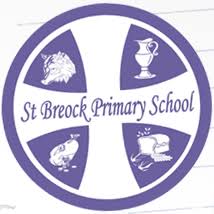 NumeracyYear 1Year 1Year 2Year 2Year 3Year 3Year 4Year 4Year 5Year 5Year 6Year 6Number- number and place valueNumber- number and place valueNumber- number and place valueNumber- number and place valueNumber- number and place valueNumber- number and place valueNumber- number and place valueNumber- number and place valueNumber- number and place valueNumber- number and place valueNumber- number and place valueNumber- number and place valueNumber- number and place valueCountingCount to and across 100, forwards and backwards, beginning with 0 or 1, or from any given number Count in multiples of twos, fives and tensCount to and across 100, forwards and backwards, beginning with 0 or 1, or from any given number Count in multiples of twos, fives and tensCount in steps of 2, 3, and 5 from 0, and in tens from any number, forward and backwardCount in steps of 2, 3, and 5 from 0, and in tens from any number, forward and backwardCount from 0 in multiples of 4, 8, 50 and 100Count up and down in tenthsCount from 0 in multiples of 4, 8, 50 and 100Count up and down in tenthsCount in multiples of 6, 7, 9, 25 and 1000Count backwards through zero to include negative numbersCount up and down in hundredthsCount in multiples of 6, 7, 9, 25 and 1000Count backwards through zero to include negative numbersCount up and down in hundredthsCount forwards or backwards in steps of powers of 10 for any given number up to 1 000 000Count forwards and backwards in decimal stepsCount forwards or backwards in steps of powers of 10 for any given number up to 1 000 000Count forwards and backwards in decimal stepsCount forwards or backwards in steps of integers, decimals or powers of 10 for any numberCount forwards or backwards in steps of integers, decimals or powers of 10 for any numberPlace ValueRead and write numbers to 100 in numeralsRead and write numbers from 1 to 20 in numerals and wordsBegin to recognise the place value of numbers beyond 20 (tens and ones)Identify and represent numbers using objects and pictorial representations including the number lineRead and write numbers to 100 in numeralsRead and write numbers from 1 to 20 in numerals and wordsBegin to recognise the place value of numbers beyond 20 (tens and ones)Identify and represent numbers using objects and pictorial representations including the number lineRead and write numbers to at least 100 in numerals and in wordsRecognise the place value of each digit in a two-digit number (tens, ones) Partition numbers in different ways (for example, 23 = 20 + 3 and 23 = 10 + 13)Identify, represent and estimate numbers using different representations, including the number lineRead and write numbers to at least 100 in numerals and in wordsRecognise the place value of each digit in a two-digit number (tens, ones) Partition numbers in different ways (for example, 23 = 20 + 3 and 23 = 10 + 13)Identify, represent and estimate numbers using different representations, including the number lineRead and write numbers up to 1000 in numerals and in wordsRead and write numbers with one decimal placeRecognise the place value of each digit in a three-digit number (hundreds, tens, ones)Identify the value of each digit to one decimal place Partition numbers in different ways (for example, 146 = 100 + 40 + 6 & 146 = 130 + 16)Identify, represent and estimate numbers using different representations, including the number lineRead and write numbers up to 1000 in numerals and in wordsRead and write numbers with one decimal placeRecognise the place value of each digit in a three-digit number (hundreds, tens, ones)Identify the value of each digit to one decimal place Partition numbers in different ways (for example, 146 = 100 + 40 + 6 & 146 = 130 + 16)Identify, represent and estimate numbers using different representations, including the number lineRead and write numbers to at least 10 000
Read and write numbers with up to two decimal places Recognise the place value of each digit in a four-digit number (thousands, hundreds, tens, and ones)Identify the value of each digit to two decimal placesPartition numbers in different ways (for example, 2.3 = 2 + 0.3 and 2.3 = 1 + 1.3)Identify, represent and estimate numbers using different representations, including the number lineRead and write numbers to at least 10 000
Read and write numbers with up to two decimal places Recognise the place value of each digit in a four-digit number (thousands, hundreds, tens, and ones)Identify the value of each digit to two decimal placesPartition numbers in different ways (for example, 2.3 = 2 + 0.3 and 2.3 = 1 + 1.3)Identify, represent and estimate numbers using different representations, including the number lineRead and write numbers to at least 1 000 000Read and write numbers with up to three decimal places Determine the value of each digit in numbers to at least
1 000 000Identify the value of each digit to three decimal placesIdentify, represent and estimate numbers using the number lineRead and write numbers to at least 1 000 000Read and write numbers with up to three decimal places Determine the value of each digit in numbers to at least
1 000 000Identify the value of each digit to three decimal placesIdentify, represent and estimate numbers using the number lineRead and write numbers up to 10 000 000Determine the value of each digit in numbers up to
10 000 000Identify the value of each digit to three decimal placesIdentify, represent and estimate numbers using the number lineRead and write numbers up to 10 000 000Determine the value of each digit in numbers up to
10 000 000Identify the value of each digit to three decimal placesIdentify, represent and estimate numbers using the number lineCompare and ordering Use the language of: equal to, more than, less than (fewer), most, leastGiven a number, identify one more and one less Use the language of: equal to, more than, less than (fewer), most, leastGiven a number, identify one more and one less Compare and order numbers from 0 up to 100; use <, > and = signsFind 1 or 10 more or less than a given number Compare and order numbers from 0 up to 100; use <, > and = signsFind 1 or 10 more or less than a given numberCompare and order numbers up to 1000Compare and order numbers with one decimal place Find 1, 10 or 100 more or less than a given numberCompare and order numbers up to 1000Compare and order numbers with one decimal place Find 1, 10 or 100 more or less than a given numberOrder and compare numbers beyond 1000Order and compare numbers with the same number of decimal places up to two decimal places Find 0.1, 1, 10, 100 or 1000 more or less than a given numberOrder and compare numbers beyond 1000Order and compare numbers with the same number of decimal places up to two decimal places Find 0.1, 1, 10, 100 or 1000 more or less than a given numberOrder and compare numbers to at least
1 000 000 Order and compare numbers with up to three decimal places Find 0.01, 0.1, 1, 10, 100, 1000 and other powers of 10 more or less than a given numberOrder and compare numbers to at least
1 000 000 Order and compare numbers with up to three decimal places Find 0.01, 0.1, 1, 10, 100, 1000 and other powers of 10 more or less than a given numberOrder and compare nnumbers up to 10 000 000 Order and compare numbers including integers, decimals and negative numbersFind 0.001, 0.01, 0.1, 1, 10 and powers of 10 more or less than a given numberOrder and compare nnumbers up to 10 000 000 Order and compare numbers including integers, decimals and negative numbersFind 0.001, 0.01, 0.1, 1, 10 and powers of 10 more or less than a given numberRounding, approximations and estimation. Round numbers to at least 100 to the nearest 10 Round numbers to at least 100 to the nearest 10Round numbers to at least 1000 to the nearest 10 or 100Round numbers to at least 1000 to the nearest 10 or 100Round any number to the nearest 10, 100 or 1000Round decimals with one decimal place to the nearest whole number tenths and hundredthsRound any number to the nearest 10, 100 or 1000Round decimals with one decimal place to the nearest whole number tenths and hundredthsRound any number up to
1 000 000 to the nearest 10, 100, 1000, 10 000 and
100 000 Round decimals with two decimal places to the nearest whole number and to one decimal placeRound any number up to
1 000 000 to the nearest 10, 100, 1000, 10 000 and
100 000 Round decimals with two decimal places to the nearest whole number and to one decimal placeRound any whole number to a required degree of accuracyRound decimals with three decimal places to the nearest whole number or one or two decimal placesRound any whole number to a required degree of accuracyRound decimals with three decimal places to the nearest whole number or one or two decimal placesMultiplying by powers of 10Understand the connection between the 10-multiplication table and place valueUnderstand the connection between the 10-multiplication table and place valueFind the effect of multiplying a one- or two-digit number by 10 and 100, identify the value of the digits in the answerFind the effect of multiplying a one- or two-digit number by 10 and 100, identify the value of the digits in the answerFind the effect of dividing a one- or two-digit number by 10 and 100, identifying the value of the digits in the answer as onesFind the effect of dividing a one- or two-digit number by 10 and 100, identifying the value of the digits in the answer as onesMultiply and divide whole numbers and those involving decimals by 10, 100 and 1000Multiply and divide whole numbers and those involving decimals by 10, 100 and 1000Multiply and divide numbers by 10, 100 and 1000 giving answers up to three decimal placesMultiply and divide numbers by 10, 100 and 1000 giving answers up to three decimal placesNegative numbersCount backwards through zero to include negative numbers (see counting)Count backwards through zero to include negative numbers (see counting)Interpret negative numbers in context, count forwards and backwards with positive and negative whole numbers through zeroInterpret negative numbers in context, count forwards and backwards with positive and negative whole numbers through zeroUse negative numbers in context, and calculate intervals across zeroUse negative numbers in context, and calculate intervals across zeroYear 1Year 1Year 2Year 2Year 3Year 3Year 4Year 4Year 5Year 5Year 6Year 6Sequence and patternsRecognise and create repeating patterns with numbers, objects and shapesIdentify odd and even numbers linked to counting in twos from 0 and 1Recognise and create repeating patterns with numbers, objects and shapesIdentify odd and even numbers linked to counting in twos from 0 and 1Describe and extend simple sequences involving counting on or back in different stepsDescribe and extend simple sequences involving counting on or back in different stepsDescribe and extend number sequences involving counting on or back in different stepsDescribe and extend number sequences involving counting on or back in different stepsDescribe and extend number sequences involving counting on or back in different steps, including sequences with multiplication and division stepsDescribe and extend number sequences involving counting on or back in different steps, including sequences with multiplication and division stepsDescribe and extend number sequences including those with multiplication and division steps and those where the step size is a decimalDescribe and extend number sequences including those with multiplication and division steps and those where the step size is a decimalDescribe and extend number sequences including those with multiplication and division steps, inconsistent steps, alternating steps and those where the step size is a decimalDescribe and extend number sequences including those with multiplication and division steps, inconsistent steps, alternating steps and those where the step size is a decimalRoman NumeralsRead Roman numerals from I to XII (see time)Read Roman numerals from I to XII (see time)Read Roman numerals to 100 (I to C) and know that over time, the numeral system changed to include the concept of zero and place valueRead Roman numerals to 100 (I to C) and know that over time, the numeral system changed to include the concept of zero and place valueRead Roman numerals to 1000 (M) and recognise years written in Roman numeralsRead Roman numerals to 1000 (M) and recognise years written in Roman numeralsSolving number problemsSolve problems and practical problems involving all of the aboveSolve problems and practical problems involving all of the aboveUse place value and number facts to solve problemsUse place value and number facts to solve problemsSolve number problems and practical problems involving these ideasSolve number problems and practical problems involving these ideasSolve number and practical problems that involve all of the above and with increasingly large positive numbersSolve number and practical problems that involve all of the above and with increasingly large positive numbersSolve number problems and practical problems that involve all of the aboveSolve number problems and practical problems that involve all of the aboveSolve number and practical problems that involve all of the aboveSolve number and practical problems that involve all of the aboveNumber- addition and subtractionNumber- addition and subtractionNumber- addition and subtractionNumber- addition and subtractionNumber- addition and subtractionNumber- addition and subtractionNumber- addition and subtractionNumber- addition and subtractionNumber- addition and subtractionNumber- addition and subtractionNumber- addition and subtractionNumber- addition and subtractionNumber- addition and subtractionUnderstanding addition and subtractionRead, write and interpret mathematical statements involving addition (+), subtraction (-) and equals (=) signsRead, write and interpret mathematical statements involving addition (+), subtraction (-) and equals (=) signsChoose an appropriate strategy to solve a calculation based upon the numbers involved (recall a known fact, calculate mentally, use a jotting) Show that addition of two numbers can be done in any order (commutative) and subtraction of one number from another cannotUnderstand subtraction as take away and difference (how many more, how many less/fewer)Choose an appropriate strategy to solve a calculation based upon the numbers involved (recall a known fact, calculate mentally, use a jotting) Show that addition of two numbers can be done in any order (commutative) and subtraction of one number from another cannotUnderstand subtraction as take away and difference (how many more, how many less/fewer)Choose an appropriate strategy to solve a calculation based upon the numbers involved (recall a known fact, calculate mentally, use a jotting, written method) Understand and use take away and difference for subtraction, deciding on the most efficient method for the numbers involved, irrespective of contextChoose an appropriate strategy to solve a calculation based upon the numbers involved (recall a known fact, calculate mentally, use a jotting, written method) Understand and use take away and difference for subtraction, deciding on the most efficient method for the numbers involved, irrespective of contextChoose an appropriate strategy to solve a calculation based upon the numbers involved (recall a known fact, calculate mentally, use a jotting, written method)Choose an appropriate strategy to solve a calculation based upon the numbers involved (recall a known fact, calculate mentally, use a jotting, written method)Choose an appropriate strategy to solve a calculation based upon the numbers involved (recall a known fact, calculate mentally, use a jotting, written method)Choose an appropriate strategy to solve a calculation based upon the numbers involved (recall a known fact, calculate mentally, use a jotting, written method)Choose an appropriate strategy to solve a calculation based upon the numbers involved (recall a known fact, calculate mentally, use a jotting, written method)Choose an appropriate strategy to solve a calculation based upon the numbers involved (recall a known fact, calculate mentally, use a jotting, written method)Year 1Year 1Year 2Year 2Year 3Year 3Year 4Year 4Year 5Year 5Year 6Year 6Addition and subtraction factsRepresent and use number bonds and related subtraction facts within 20Represent and use number bonds and related subtraction facts within 20Recall and use addition and subtraction facts to 20 fluently, and derive and use related facts up to 100Recall and use number bonds for multiples of 5 totalling 60 (to support telling time to nearest 5 minutes)Recall and use addition and subtraction facts to 20 fluently, and derive and use related facts up to 100Recall and use number bonds for multiples of 5 totalling 60 (to support telling time to nearest 5 minutes)Recall and use addition and subtraction facts for 100 (multiples of 5 and 10)Derive and use addition and subtraction facts for 100Derive and use addition and subtraction facts for multiples of 100 totalling 1000Recall and use addition and subtraction facts for 100 (multiples of 5 and 10)Derive and use addition and subtraction facts for 100Derive and use addition and subtraction facts for multiples of 100 totalling 1000Recall and use addition and subtraction facts for 100Recall and use addition and subtraction facts for multiples of 100 totalling 1000Derive and use addition and subtraction facts for 1 and 10 (with decimal numbers to one decimal place)Recall and use addition and subtraction facts for 100Recall and use addition and subtraction facts for multiples of 100 totalling 1000Derive and use addition and subtraction facts for 1 and 10 (with decimal numbers to one decimal place)Recall and use addition and subtraction facts for 1 and 10 (with decimal numbers to one decimal place)Derive and use addition and subtraction facts for 1 (with decimal numbers to two decimal places)Recall and use addition and subtraction facts for 1 and 10 (with decimal numbers to one decimal place)Derive and use addition and subtraction facts for 1 (with decimal numbers to two decimal places)Recall and use addition and subtraction facts for 1 (with decimal numbers to two decimal places)Recall and use addition and subtraction facts for 1 (with decimal numbers to two decimal places)Mental methodsSelect a mental strategy appropriate for the numbers involved in the calculationAdd and subtract numbers using concrete objects, pictorial representations, and mentally, including:- a two-digit number and 
  ones- a two-digit number and 
  tens- two two-digit numbers- adding three one-digit 
  numbersSelect a mental strategy appropriate for the numbers involved in the calculationAdd and subtract numbers using concrete objects, pictorial representations, and mentally, including:- a two-digit number and 
  ones- a two-digit number and 
  tens- two two-digit numbers- adding three one-digit 
  numbersSelect a mental strategy appropriate for the numbers involved in the calculationAdd and subtract numbers mentally, including:- a three-digit number and
  ones- a three-digit number and 
  tens- a three-digit number and 
  hundredsSelect a mental strategy appropriate for the numbers involved in the calculationAdd and subtract numbers mentally, including:- a three-digit number and
  ones- a three-digit number and 
  tens- a three-digit number and 
  hundredsSelect a mental strategy appropriate for the numbers involved in the calculationAdd and subtract mentally combinations of two- and three-digit numbers and decimals to one decimal placeSelect a mental strategy appropriate for the numbers involved in the calculationAdd and subtract mentally combinations of two- and three-digit numbers and decimals to one decimal placeSelect a mental strategy appropriate for the numbers involved in the calculation Add and subtract mentally combinations of two- and three-digit numbers and decimals to one decimal placeSelect a mental strategy appropriate for the numbers involved in the calculation Add and subtract mentally combinations of two- and three-digit numbers and decimals to one decimal placeSelect a mental strategy appropriate for the numbers involved in the calculationAdd and subtract numbers mentally with increasingly large numbers and decimals to two decimal placesSelect a mental strategy appropriate for the numbers involved in the calculationAdd and subtract numbers mentally with increasingly large numbers and decimals to two decimal placesSelect a mental strategy appropriate for the numbers involved in the calculationPerform mental calculations, including with mixed operations and large numbers and decimalsSelect a mental strategy appropriate for the numbers involved in the calculationPerform mental calculations, including with mixed operations and large numbers and decimalsWritten methods*Written methods are informal at this stage – see mental methods for expectation of calculations*Written methods are informal at this stage – see mental methods for expectation of calculations*Written methods are informal at this stage – see mental methods for expectation of calculations*Written methods are informal at this stage – see mental methods for expectation of calculationsAdd and subtract numbers with up to three digits, using formal written methods of columnar addition and subtractionAdd and subtract numbers with up to three digits, using formal written methods of columnar addition and subtractionAdd and subtract numbers with up to 4 digits and decimals with one decimal place using the formal written methods of columnar addition and subtraction where appropriateAdd and subtract numbers with up to 4 digits and decimals with one decimal place using the formal written methods of columnar addition and subtraction where appropriateAdd and subtract whole numbers with more than 4 digits and decimals with two decimal places, including using formal written methods (columnar addition and subtraction)Add and subtract whole numbers with more than 4 digits and decimals with two decimal places, including using formal written methods (columnar addition and subtraction)Add and subtract whole numbers and decimals using formal written methods (columnar addition and subtraction)Add and subtract whole numbers and decimals using formal written methods (columnar addition and subtraction)Number- addition and subtractionNumber- addition and subtractionNumber- addition and subtractionNumber- addition and subtractionNumber- addition and subtractionNumber- addition and subtractionNumber- addition and subtractionNumber- addition and subtractionNumber- addition and subtractionNumber- addition and subtractionNumber- addition and subtractionNumber- addition and subtractionNumber- addition and subtractionYear 1Year 1Year 2Year 2Year 3Year 3Year 4Year 4Year 5Year 5Year 6Year 6Estimating and checking calculationsRecognise and use the inverse relationship between addition and subtraction and use this to check calculations and solve missing number problemsRecognise and use the inverse relationship between addition and subtraction and use this to check calculations and solve missing number problemsEstimate the answer to a calculation and use inverse operations to check answersEstimate the answer to a calculation and use inverse operations to check answersEstimate and use inverse operations to check answers to a calculationEstimate and use inverse operations to check answers to a calculationUse rounding to check answers to calculations and determine, in the context of a problem, levels of accuracyUse rounding to check answers to calculations and determine, in the context of a problem, levels of accuracyUse estimation to check answers to calculations and determine, in the context of a problem, an appropriate degree of accuracyUse estimation to check answers to calculations and determine, in the context of a problem, an appropriate degree of accuracyOrder of operationsUse their knowledge of the order of operations to carry out calculations involving the four operationsUse their knowledge of the order of operations to carry out calculations involving the four operationsSolving addition and subtraction problems including those with missing numbersSolve one-step problems that involve addition and subtraction, using concrete objects and pictorial representations, and missing number problems such as
7 =  - 9Solve one-step problems that involve addition and subtraction, using concrete objects and pictorial representations, and missing number problems such as
7 =  - 9Solve problems with addition and subtraction including those with missing numbers:- using concrete objects and pictorial representations, including those involving numbers, quantities and measures- applying their increasing knowledge of mental and written methodsSolve problems with addition and subtraction including those with missing numbers:- using concrete objects and pictorial representations, including those involving numbers, quantities and measures- applying their increasing knowledge of mental and written methodsSolve problems, including missing number problems, using number facts, place value, and more complex addition and subtractionSolve problems, including missing number problems, using number facts, place value, and more complex addition and subtractionSolve addition and subtraction two-step problems in contexts, deciding which operations and methods to use and why Solve addition and subtraction problems involving missing numbersSolve addition and subtraction two-step problems in contexts, deciding which operations and methods to use and why Solve addition and subtraction problems involving missing numbersSolve addition and subtraction multi-step problems in contexts, deciding which operations and methods to use and why Solve addition and subtraction problems involving missing numbersSolve addition and subtraction multi-step problems in contexts, deciding which operations and methods to use and why Solve addition and subtraction problems involving missing numbersSolve addition and subtraction multi-step problems in contexts, deciding which operations and methods to use and why Solve problems involving addition, subtraction, multiplication and division, including those with missing numbersSolve addition and subtraction multi-step problems in contexts, deciding which operations and methods to use and why Solve problems involving addition, subtraction, multiplication and division, including those with missing numbersNumber – multiplication and divisionNumber – multiplication and divisionNumber – multiplication and divisionNumber – multiplication and divisionNumber – multiplication and divisionNumber – multiplication and divisionNumber – multiplication and divisionNumber – multiplication and divisionNumber – multiplication and divisionNumber – multiplication and divisionNumber – multiplication and divisionNumber – multiplication and divisionNumber – multiplication and divisionYear 1Year 1Year 2Year 2Year 3Year 3Year 4Year 4Year 5Year 5Year 6Year 6Mental methodsCalculate mathematical statements for multiplication (using repeated addition) and division within the multiplication tables and write them using the multiplication (×), division (÷) and equals (=) signsCalculate mathematical statements for multiplication (using repeated addition) and division within the multiplication tables and write them using the multiplication (×), division (÷) and equals (=) signsWrite and calculate mathematical statements for multiplication and division using the multiplication tables that they know, including for two-digit numbers times one-digit numbers, using mental methodsWrite and calculate mathematical statements for multiplication and division using the multiplication tables that they know, including for two-digit numbers times one-digit numbers, using mental methodsUse place value, known and derived facts to multiply and divide mentally, including:- multiplying by 0 and 1- dividing by 1- multiplying together three
  numbersUse place value, known and derived facts to multiply and divide mentally, including:- multiplying by 0 and 1- dividing by 1- multiplying together three
  numbersMultiply and divide numbers mentally drawing upon known factsSolve problems involving multiplication and division including using their knowledge of factors and multiples, squares and cubesMultiply and divide numbers mentally drawing upon known factsSolve problems involving multiplication and division including using their knowledge of factors and multiples, squares and cubesPerform mental calculations, including with mixed operations and large numbersPerform mental calculations, including with mixed operations and large numbersWritten methods*Written methods are informal at this stage – see mental methods for expectation of calculations*Written methods are informal at this stage – see mental methods for expectation of calculations*Written methods are informal at this stage – see mental methods for expectation of calculations*Written methods are informal at this stage – see mental methods for expectation of calculationsWrite and calculate mathematical statements for multiplication using the multiplication tables that they know, including for two-digit numbers times one-digit numbers, progressing to formal written methodsWrite and calculate mathematical statements for division using the multiplication tables that they know, including for two-digit numbers divided by one-digit numbers, progressing to formal written methodsWrite and calculate mathematical statements for multiplication using the multiplication tables that they know, including for two-digit numbers times one-digit numbers, progressing to formal written methodsWrite and calculate mathematical statements for division using the multiplication tables that they know, including for two-digit numbers divided by one-digit numbers, progressing to formal written methodsMultiply two-digit and three-digit numbers by a one-digit number using formal written layoutDivide numbers up to 3 digits by a one-digit number using the formal written method of short division and interpret remainders appropriately for the contextMultiply two-digit and three-digit numbers by a one-digit number using formal written layoutDivide numbers up to 3 digits by a one-digit number using the formal written method of short division and interpret remainders appropriately for the contextMultiply numbers up to 4 digits by a one- or two-digit number using a formal written method, including long multiplication for two-digit numbersDivide numbers up to 4 digits by a one-digit number using the formal written method of short division and interpret remainders appropriately for the contextMultiply numbers up to 4 digits by a one- or two-digit number using a formal written method, including long multiplication for two-digit numbersDivide numbers up to 4 digits by a one-digit number using the formal written method of short division and interpret remainders appropriately for the contextMultiply multi-digit numbers up to 4 digits by a two-digit whole number using the formal written method of long multiplicationMultiply one-digit numbers with up to two decimal places by whole numbersDivide numbers up to 4 digits by a two-digit number using the formal written method of short division where appropriate, interpreting remainders according to the contextUse written division methods in cases where the answer has up to two decimal placesMultiply multi-digit numbers up to 4 digits by a two-digit whole number using the formal written method of long multiplicationMultiply one-digit numbers with up to two decimal places by whole numbersDivide numbers up to 4 digits by a two-digit number using the formal written method of short division where appropriate, interpreting remainders according to the contextUse written division methods in cases where the answer has up to two decimal placesEstimating and checking calculationsUse estimation to check answers to calculations and determine, in the context of a problem, an appropriate degree of accuracyUse estimation to check answers to calculations and determine, in the context of a problem, an appropriate degree of accuracyUse estimation to check answers to calculations and determine, in the context of a problem, an appropriate degree of accuracyUse estimation to check answers to calculations and determine, in the context of a problem, an appropriate degree of accuracyUse estimation to check answers to calculations and determine, in the context of a problem, an appropriate degree of accuracyUse estimation to check answers to calculations and determine, in the context of a problem, an appropriate degree of accuracyUse estimation and inverse to check answers to calculations and determine, in the context of a problem, an appropriate degree of accuracyUse estimation and inverse to check answers to calculations and determine, in the context of a problem, an appropriate degree of accuracyNumber – multiplication and divisionNumber – multiplication and divisionNumber – multiplication and divisionNumber – multiplication and divisionNumber – multiplication and divisionNumber – multiplication and divisionNumber – multiplication and divisionNumber – multiplication and divisionNumber – multiplication and divisionNumber – multiplication and divisionNumber – multiplication and divisionNumber – multiplication and divisionNumber – multiplication and divisionYear 1Year 1Year 2Year 2Year 3Year 3Year 4Year 4Year 5Year 5Year 6Year 6Order of operationsUse their knowledge of the order of operations to carry out calculations involving the four operationsUse their knowledge of the order of operations to carry out calculations involving the four operationsSolving multiplication and division problems including those with missing numbersSolve one-step problems involving multiplication and division, by calculating the answer using concrete objects, pictorial representations and arrays with the support of the teacherSolve one-step problems involving multiplication and division, by calculating the answer using concrete objects, pictorial representations and arrays with the support of the teacherSolve problems involving multiplication and division (including those with remainders), using materials, arrays, repeated addition, mental methods, and multiplication and division facts, including problems in contextsSolve problems involving multiplication and division (including those with remainders), using materials, arrays, repeated addition, mental methods, and multiplication and division facts, including problems in contextsSolve problems, including missing number problems, involving multiplication and division (and interpreting remainders), including positive integer scaling problems and correspondence problems in which n objects are connected to m objectsSolve problems, including missing number problems, involving multiplication and division (and interpreting remainders), including positive integer scaling problems and correspondence problems in which n objects are connected to m objectsSolve problems involving multiplying and adding, including using the distributive law to multiply two digit numbers by one digit, division (including interpreting remainders), integer scaling problems  and harder correspondence problems such as n objects are connected to m objectsSolve problems involving multiplying and adding, including using the distributive law to multiply two digit numbers by one digit, division (including interpreting remainders), integer scaling problems  and harder correspondence problems such as n objects are connected to m objectsSolve problems involving addition, subtraction, multiplication and division and a combination of these, including understanding the meaning of the equals signSolve problems involving multiplication and division, including scaling by simple fractions and problems involving simple ratesSolve problems involving addition, subtraction, multiplication and division and a combination of these, including understanding the meaning of the equals signSolve problems involving multiplication and division, including scaling by simple fractions and problems involving simple ratesSolve problems involving addition, subtraction, multiplication and divisionSolve problems involving addition, subtraction, multiplication and divisionNumber - fractions (including decimals and percentages)Number - fractions (including decimals and percentages)Number - fractions (including decimals and percentages)Number - fractions (including decimals and percentages)Number - fractions (including decimals and percentages)Number - fractions (including decimals and percentages)Number - fractions (including decimals and percentages)Number - fractions (including decimals and percentages)Number - fractions (including decimals and percentages)Number - fractions (including decimals and percentages)Number - fractions (including decimals and percentages)Number - fractions (including decimals and percentages)Number - fractions (including decimals and percentages)Year 1Year 1Year 2Year 2Year 3Year 3Year 4Year 4Year 5Year 5Year 6Year 6Understanding fractionsUnderstand that a fraction can describe part of a wholeUnderstand that a unit fraction represents one equal part of a wholeUnderstand that a fraction can describe part of a wholeUnderstand that a unit fraction represents one equal part of a wholeUnderstand and use the terms numerator and denominatorUnderstand that a fraction can describe part of a setUnderstand that the larger the denominator is, the more pieces it is split into and therefore the smaller each part will beUnderstand and use the terms numerator and denominatorUnderstand that a fraction can describe part of a setUnderstand that the larger the denominator is, the more pieces it is split into and therefore the smaller each part will beShow practically or pictorially that a fraction is one whole number divided by another (for example,  can be interpreted as 3 ÷ 4)Understand that finding a fraction of an amount relates to divisionShow practically or pictorially that a fraction is one whole number divided by another (for example,  can be interpreted as 3 ÷ 4)Understand that finding a fraction of an amount relates to divisionUnderstand that a fraction is one whole number divided by another (for example,  can be interpreted as 3 ÷ 4)Understand that a fraction is one whole number divided by another (for example,  can be interpreted as 3 ÷ 4)Number - fractions (including decimals and percentages)Number - fractions (including decimals and percentages)Number - fractions (including decimals and percentages)Number - fractions (including decimals and percentages)Number - fractions (including decimals and percentages)Number - fractions (including decimals and percentages)Number - fractions (including decimals and percentages)Number - fractions (including decimals and percentages)Number - fractions (including decimals and percentages)Number - fractions (including decimals and percentages)Number - fractions (including decimals and percentages)Number - fractions (including decimals and percentages)Number - fractions (including decimals and percentages)Year 1Year 1Year 2Year 2Year 4Year 4Year 4Year 4Year 5Year 5Year 6Year 6Fractions of objects, shapes and quantitiesRecognise, find and name a half as one of two equal parts of an object, shape or quantity (including measure)Recognise, find and name a quarter as one of four equal parts of an object, shape or quantity (including measure)Recognise, find and name a half as one of two equal parts of an object, shape or quantity (including measure)Recognise, find and name a quarter as one of four equal parts of an object, shape or quantity (including measure)Recognise, find, name and write fractions , ,   and  of a length, shape, set of objects or quantityRecognise, find, name and write fractions , ,   and  of a length, shape, set of objects or quantityRecognise, find and write fractions of a discrete set of objects: unit fractions and non-unit fractions with small denominatorsRecognise and use fractions as numbers: unit fractions and non-unit fractions with small denominatorsRecognise that tenths arise from dividing an object into 10 equal parts and in dividing one-digit numbers or quantities by 10Recognise, find and write fractions of a discrete set of objects: unit fractions and non-unit fractions with small denominatorsRecognise and use fractions as numbers: unit fractions and non-unit fractions with small denominatorsRecognise that tenths arise from dividing an object into 10 equal parts and in dividing one-digit numbers or quantities by 10Recognise, find and write fractions of a discrete set of objects including those with a range of numerators and denominatorsRecognise that hundredths arise when dividing an object by a hundred and dividing tenths by tenRecognise, find and write fractions of a discrete set of objects including those with a range of numerators and denominatorsRecognise that hundredths arise when dividing an object by a hundred and dividing tenths by tenRecognise mixed numbers and improper fractions and convert from one form to the otherRead and write decimal numbers as fractions (e.g. 0.71 =  )Recognise mixed numbers and improper fractions and convert from one form to the otherRead and write decimal numbers as fractions (e.g. 0.71 =  )Counting, comparing and ordering fractionsCount on and back in steps of  and Count on and back in steps of  and Count on and back in steps of ,  and  Compare and order unit fractions and fractions with the same denominators (including on a number line)Count on and back in steps of ,  and  Compare and order unit fractions and fractions with the same denominators (including on a number line)Count on and back in steps of unit fractionsCompare and order unit fractions and fractions with the same denominators (including on a number line) (continued from Year 3)Count on and back in steps of unit fractionsCompare and order unit fractions and fractions with the same denominators (including on a number line) (continued from Year 3)Count on and back in mixed number steps such as 1 Compare and order fractions whose denominators are all multiples of the same number (including on a number line)Count on and back in mixed number steps such as 1 Compare and order fractions whose denominators are all multiples of the same number (including on a number line)Compare and order fractions, including fractions >1 (including on a number line)Compare and order fractions, including fractions >1 (including on a number line)EquivalenceWrite simple fractions for example,  of 6 = 3 and recognise the equivalence of  and Write simple fractions for example,  of 6 = 3 and recognise the equivalence of  and Recognise and show, using diagrams, equivalent fractions with small denominatorsRecognise and show, using diagrams, equivalent fractions with small denominatorsRecognise and show, using diagrams, families of common equivalent fractionsRecognise and write decimal equivalents of any number of tenths or hundredthsRecognise and write decimal equivalents to  ,  , Recognise and show, using diagrams, families of common equivalent fractionsRecognise and write decimal equivalents of any number of tenths or hundredthsRecognise and write decimal equivalents to  ,  , Identify, name and write equivalent fractions of a given fraction, represented visually, including tenths and hundredthsRecognise and use thousandths and relate them to tenths, hundredths and decimal equivalentsIdentify, name and write equivalent fractions of a given fraction, represented visually, including tenths and hundredthsRecognise and use thousandths and relate them to tenths, hundredths and decimal equivalentsUse common factors to simplify fractions; use common multiples to express fractions in the same denomination Recall and use equivalences between simple fractions, decimals and percentages, including in different contexts Associate a fraction with division and calculate decimal fraction equivalents (e.g. 0.375) for a simple fraction (e.g.  )Use common factors to simplify fractions; use common multiples to express fractions in the same denomination Recall and use equivalences between simple fractions, decimals and percentages, including in different contexts Associate a fraction with division and calculate decimal fraction equivalents (e.g. 0.375) for a simple fraction (e.g.  )Year 1Year 1Year 2Year 2Year 3Year 3Year 4Year 4Year 5Year 5Year 6Year 6Calculating with fractionsAdd and subtract fractions with the same denominator within one whole (using diagrams) (for example,
  +   =  )Add and subtract fractions with the same denominator within one whole (using diagrams) (for example,
  +   =  )Add and subtract fractions with the same denominator (using diagrams)Add and subtract fractions with the same denominator (using diagrams)Add and subtract fractions with the same denominator and denominators that are multiples of the same number (using diagrams)Write mathematical statements >1 as a mixed number
(e.g.  +  =  = 1 ) Multiply proper fractions and mixed numbers by whole numbers, supported by materials and diagramsAdd and subtract fractions with the same denominator and denominators that are multiples of the same number (using diagrams)Write mathematical statements >1 as a mixed number
(e.g.  +  =  = 1 ) Multiply proper fractions and mixed numbers by whole numbers, supported by materials and diagramsAdd and subtract fractions with different denominators and mixed numbers, using the concept of equivalent fractionsMultiply simple pairs of proper fractions, writing the answer in its simplest form (using diagrams)
 (e.g.   ×  =  ) Divide proper fractions by whole numbers (using diagrams)
(e.g.   ÷ 2 =  )Add and subtract fractions with different denominators and mixed numbers, using the concept of equivalent fractionsMultiply simple pairs of proper fractions, writing the answer in its simplest form (using diagrams)
 (e.g.   ×  =  ) Divide proper fractions by whole numbers (using diagrams)
(e.g.   ÷ 2 =  )PercentagesRecognise the per cent symbol (%) and understand that per cent relates to ‘number of parts per hundred’, and write percentages as a fraction with denominator 100,  and as a decimalRecognise the per cent symbol (%) and understand that per cent relates to ‘number of parts per hundred’, and write percentages as a fraction with denominator 100,  and as a decimalFind simple percentages of amountsFind simple percentages of amountsSolving problems involving fractions,  decimals and percentagesSolve problems that involve all of the aboveSolve problems that involve all of the aboveSolve problems involving increasingly harder fractions to calculate quantities, and fractions to divide quantities, including non-unit fractions where the answer is a whole number Solve simple measure and money problems involving fractions and decimals to two decimal placesSolve problems involving increasingly harder fractions to calculate quantities, and fractions to divide quantities, including non-unit fractions where the answer is a whole number Solve simple measure and money problems involving fractions and decimals to two decimal placesSolve problems involving fractionsSolve problems involving number up to three decimal places Solve problems which require knowing percentage and decimal equivalents of
 ,  ,  ,  ,   and those with a denominator of a multiple of 10 or 25Solve problems involving fractionsSolve problems involving number up to three decimal places Solve problems which require knowing percentage and decimal equivalents of
 ,  ,  ,  ,   and those with a denominator of a multiple of 10 or 25Solve problems involving fractionsSolve problems which require answers to be rounded to specified degrees of accuracySolve problems involving the calculation of percentages (for example, of measures, and such as 15% of 360) and the use of percentages for comparisonSolve problems involving fractionsSolve problems which require answers to be rounded to specified degrees of accuracySolve problems involving the calculation of percentages (for example, of measures, and such as 15% of 360) and the use of percentages for comparisonRatio and proportionRatio and proportionRatio and proportionRatio and proportionRatio and proportionRatio and proportionRatio and proportionRatio and proportionRatio and proportionRatio and proportionRatio and proportionRatio and proportionRatio and proportionYear 1Year 1Year 2Year 2Year 3Year 3Year 4Year 4Year 5Year 5Year 6Year 6Ratio and proportionSolve problems involving the relative sizes of two quantities where missing values can be found using integer multiplication and division facts Solve problems involving the relative sizes of two quantities where missing values can be found using integer multiplication and division factsSolve problems involving the relative sizes of two quantities where missing values can be found using integer multiplication and division facts Solve problems involving the relative sizes of two quantities where missing values can be found using integer multiplication and division factsAlgebraAlgebraAlgebraAlgebraAlgebraAlgebraAlgebraAlgebraAlgebraAlgebraAlgebraAlgebraAlgebraYear 1Year 1Year 2Year 2Year 3Year 3Year 4Year 4Year 5Year 5Year 6Year 6Express missing number problems algebraicallyUse simple formulaeGenerate and describe linear number sequencesFind pairs of numbers that satisfy an equation with two unknownsEnumerate possibilities of combinations of two variablesExpress missing number problems algebraicallyUse simple formulaeGenerate and describe linear number sequencesFind pairs of numbers that satisfy an equation with two unknownsEnumerate possibilities of combinations of two variablesMeasurement (length/height, perimeter, area and mass/weight)Measurement (length/height, perimeter, area and mass/weight)Measurement (length/height, perimeter, area and mass/weight)Measurement (length/height, perimeter, area and mass/weight)Measurement (length/height, perimeter, area and mass/weight)Measurement (length/height, perimeter, area and mass/weight)Measurement (length/height, perimeter, area and mass/weight)Measurement (length/height, perimeter, area and mass/weight)Measurement (length/height, perimeter, area and mass/weight)Measurement (length/height, perimeter, area and mass/weight)Measurement (length/height, perimeter, area and mass/weight)Measurement (length/height, perimeter, area and mass/weight)Measurement (length/height, perimeter, area and mass/weight)Year 1Year 1Year 2Year 2Year 3Year 3Year 4Year 4Year 5Year 5Year 6Year 6Length / heightMeasure and begin to record lengths and heights, using non-standard and then manageable standard units (m and cm) within children’s range of counting competenceCompare and describe lengths and heights (for example, long/short, longer/shorter, tall/short, double/half)Measure and begin to record lengths and heights, using non-standard and then manageable standard units (m and cm) within children’s range of counting competenceCompare and describe lengths and heights (for example, long/short, longer/shorter, tall/short, double/half)Choose and use appropriate standard units to estimate and measure length/height in any direction (m/cm) to the nearest appropriate unit using Compare and order lengths and record the results using >, < and =Choose and use appropriate standard units to estimate and measure length/height in any direction (m/cm) to the nearest appropriate unit using Compare and order lengths and record the results using >, < and =Measure, add and subtract lengths (m/cm/mm)Compare lengths (m/cm/mm)Measure, add and subtract lengths (m/cm/mm)Compare lengths (m/cm/mm)Estimate and calculate lengths Compare lengthsEstimate and calculate lengths Compare lengthsUse, read and write standard units of length to a suitable degree of accuracyUnderstand and use approximate equivalences between metric and common imperial units such as inchesUse, read and write standard units of length to a suitable degree of accuracyUnderstand and use approximate equivalences between metric and common imperial units such as inchesUse, read and write standard units of length using decimal notation to three decimal placesUse, read and write standard units of length using decimal notation to three decimal placesPerimeterUnderstand that perimeter is a measure of distance around the boundary of a shapeMeasure the perimeter of simple 2-D shapesUnderstand that perimeter is a measure of distance around the boundary of a shapeMeasure the perimeter of simple 2-D shapesMeasure and calculate the perimeter of a rectilinear figure (including squares) in centimetres and metresMeasure and calculate the perimeter of a rectilinear figure (including squares) in centimetres and metresMeasure and calculate the perimeter of composite rectilinear shapes in centimetres and metres sMeasure and calculate the perimeter of composite rectilinear shapes in centimetres and metres sRecognise that shapes with the same areas can have different perimeters and vice versaRecognise that shapes with the same areas can have different perimeters and vice versaMeasurement (length/height, perimeter, area and mass/weight)Measurement (length/height, perimeter, area and mass/weight)Measurement (length/height, perimeter, area and mass/weight)Measurement (length/height, perimeter, area and mass/weight)Measurement (length/height, perimeter, area and mass/weight)Measurement (length/height, perimeter, area and mass/weight)Measurement (length/height, perimeter, area and mass/weight)Measurement (length/height, perimeter, area and mass/weight)Measurement (length/height, perimeter, area and mass/weight)Measurement (length/height, perimeter, area and mass/weight)Measurement (length/height, perimeter, area and mass/weight)Measurement (length/height, perimeter, area and mass/weight)Measurement (length/height, perimeter, area and mass/weight)Year 1Year 1Year 2Year 2Year 3Year 3Year 4Year 4Year 5Year 5Year 6Year 6AreaUnderstand that area is a measure of surface within a given boundaryFind the area of rectilinear shapes by counting squaresUnderstand that area is a measure of surface within a given boundaryFind the area of rectilinear shapes by counting squaresCalculate and compare the area of rectangles (including squares), and including using standard units, square centimetres (cm2) and square metres (m2) and estimate the area of irregular shapesCalculate and compare the area of rectangles (including squares), and including using standard units, square centimetres (cm2) and square metres (m2) and estimate the area of irregular shapesCalculate the area of parallelograms and trianglesRecognise when it is possible to use the formulae for area and volume of shapesCalculate the area of parallelograms and trianglesRecognise when it is possible to use the formulae for area and volume of shapesMassMeasure and begin to record mass/weight, using non-standard and then standard units (kg and g) within children’s range of counting competence Compare and describe mass/weight (for example, heavy/light, heavier than, 
lighter than)  Measure and begin to record mass/weight, using non-standard and then standard units (kg and g) within children’s range of counting competence Compare and describe mass/weight (for example, heavy/light, heavier than, 
lighter than)  Choose and use appropriate standard units to estimate and measure mass (kg/g) to the nearest appropriate unit using scalesCompare and order mass  and record the results using >, < and =Choose and use appropriate standard units to estimate and measure mass (kg/g) to the nearest appropriate unit using scalesCompare and order mass  and record the results using >, < and =Measure, add and subtract mass (kg/g)Compare mass (kg/g)Measure, add and subtract mass (kg/g)Compare mass (kg/g)Estimate and calculate mass Compare massEstimate and calculate mass Compare massUse, read and write standard units of mass to a suitable degree of accuracyUnderstand and use approximate equivalences between metric and common imperial units such as poundsUse, read and write standard units of mass to a suitable degree of accuracyUnderstand and use approximate equivalences between metric and common imperial units such as poundsUse, read and write standard units of mass using decimal notation to three decimal placesUse, read and write standard units of mass using decimal notation to three decimal placesMeasurement (capacity, volume, temperature and conversion)Measurement (capacity, volume, temperature and conversion)Measurement (capacity, volume, temperature and conversion)Measurement (capacity, volume, temperature and conversion)Measurement (capacity, volume, temperature and conversion)Measurement (capacity, volume, temperature and conversion)Measurement (capacity, volume, temperature and conversion)Measurement (capacity, volume, temperature and conversion)Measurement (capacity, volume, temperature and conversion)Measurement (capacity, volume, temperature and conversion)Measurement (capacity, volume, temperature and conversion)Measurement (capacity, volume, temperature and conversion)Measurement (capacity, volume, temperature and conversion)Year 1	Year 1	Year 2Year 2Year 3Year 3Year 4Year 4Year 5Year 5Year 6Year 6Capacity / volumeMeasure and begin to record capacity and volume using non-standard and then standard units (litres and ml) within children’s range of counting competenceCompare and describe capacity and volume (for example, full/empty, more than, less than, half, half full, quarter)Measure and begin to record capacity and volume using non-standard and then standard units (litres and ml) within children’s range of counting competenceCompare and describe capacity and volume (for example, full/empty, more than, less than, half, half full, quarter)Choose and use appropriate standard units to estimate and measure capacity and volume (litres/ml) to the nearestappropriate unit using measuring vesselsCompare and order volume/capacity and record the results using >, < and =Choose and use appropriate standard units to estimate and measure capacity and volume (litres/ml) to the nearestappropriate unit using measuring vesselsCompare and order volume/capacity and record the results using >, < and =Measure, add and subtract volume/capacity (l/ml)Compare volume/capacity (l/ml)Measure, add and subtract volume/capacity (l/ml)Compare volume/capacity (l/ml)Estimate and calculate volume/capacityCompare volume/capacityEstimate and calculate volume/capacityCompare volume/capacityEstimate (and calculate) volume (for example, using 
1 cm3  blocks to build cuboids (including cubes)) and capacity (for example, using water)Understand the difference between liquid volume, including capacity and solid volume Understand and use approximate equivalences between metric and common imperial units such as pintsEstimate (and calculate) volume (for example, using 
1 cm3  blocks to build cuboids (including cubes)) and capacity (for example, using water)Understand the difference between liquid volume, including capacity and solid volume Understand and use approximate equivalences between metric and common imperial units such as pintsUse, read and write standard units of volume using decimal notation to three decimal placesCalculate and estimate volume of cubes and cuboids using standard units, including cubic centimetres (cm3) and cubic metres (m3) and extending to other units (for example, mm3  and km3)Compare volume of cubes and cuboids using standard units, including cubic centimetres (cm3) and cubic metres (m3) and extending to other units (for example,  mm3  and km3)Use, read and write standard units of volume using decimal notation to three decimal placesCalculate and estimate volume of cubes and cuboids using standard units, including cubic centimetres (cm3) and cubic metres (m3) and extending to other units (for example, mm3  and km3)Compare volume of cubes and cuboids using standard units, including cubic centimetres (cm3) and cubic metres (m3) and extending to other units (for example,  mm3  and km3)		Measurement (capacity, volume, temperature and conversion)		Measurement (capacity, volume, temperature and conversion)		Measurement (capacity, volume, temperature and conversion)		Measurement (capacity, volume, temperature and conversion)		Measurement (capacity, volume, temperature and conversion)		Measurement (capacity, volume, temperature and conversion)		Measurement (capacity, volume, temperature and conversion)		Measurement (capacity, volume, temperature and conversion)		Measurement (capacity, volume, temperature and conversion)		Measurement (capacity, volume, temperature and conversion)		Measurement (capacity, volume, temperature and conversion)		Measurement (capacity, volume, temperature and conversion)		Measurement (capacity, volume, temperature and conversion)TemperatureTemperatureChoose and use appropriate standard units to estimate and measure temperature to the nearest degree (°C) using thermometersChoose and use appropriate standard units to estimate and measure temperature to the nearest degree (°C) using thermometersContinue to estimate and measure temperature to the nearest degree (°C) using thermometersContinue to estimate and measure temperature to the nearest degree (°C) using thermometersOrder temperatures including those below 0°COrder temperatures including those below 0°CContinue to order temperatures including those below 0°CContinue to order temperatures including those below 0°CCalculate differences in temperature, including those that involve a positive and negative temperatureConversionConversionConvert between different units of measure (e.g. kilometre to metre; hour to minute)Convert between different units of measure (e.g. kilometre to metre; hour to minute)Convert between different units of metric measure (for example, kilometre and metre; centimetre and metre; centimetre and millimetre; gram and kilogram; litre and millilitre)Convert between different units of metric measure (for example, kilometre and metre; centimetre and metre; centimetre and millimetre; gram and kilogram; litre and millilitre)Convert between standard units, converting measurements of length, mass, volume and time from a smaller unit of measure to a larger unit, and vice versa, using decimal notation to three decimal placesConvert between miles and kilometres			Measure (time)			Measure (time)			Measure (time)			Measure (time)			Measure (time)			Measure (time)			Measure (time)			Measure (time)			Measure (time)			Measure (time)			Measure (time)			Measure (time)			Measure (time)Year 1Year 1Year 2Year 2Year 3Year 3Year 4Year 4Year 5Year 5Year 6TimeTimeRecognise and use language relating to dates, including days of the week, weeks, months and yearsCompare and describe time (for example, quicker, slower, earlier, later)  Sequence events in chronological order using language (for example, before and after, next, first, today, yesterday, tomorrow, morning, afternoon and eveningMeasure and begin to record time (hours, minutes, seconds) Tell the time to the hour and half past the hour and draw the hands on a clock face to show these timesRecognise and use language relating to dates, including days of the week, weeks, months and yearsCompare and describe time (for example, quicker, slower, earlier, later)  Sequence events in chronological order using language (for example, before and after, next, first, today, yesterday, tomorrow, morning, afternoon and eveningMeasure and begin to record time (hours, minutes, seconds) Tell the time to the hour and half past the hour and draw the hands on a clock face to show these timesCompare and sequence intervals of timeKnow the number of minutes in an hour and the number of hours in a day Tell and write the time to five minutes, including quarter past/to the hour and draw the hands on a clock face to show these times Compare and sequence intervals of timeKnow the number of minutes in an hour and the number of hours in a day Tell and write the time to five minutes, including quarter past/to the hour and draw the hands on a clock face to show these times Record and compare time in terms of seconds, minutes and hours; use vocabulary such as o’clock, a.m./p.m., morning, afternoon, noon and midnightKnow the number of seconds in a minute, and the number of days in each month, year and leap yearTell and write the time from an analogue clock, including using Roman numerals from I to XII, and 12-hour and 24- hour clocks Estimate and read time with increasing accuracy to the nearest minute Compare durations of events (for example to calculate the time taken by particular events or tasks)Record and compare time in terms of seconds, minutes and hours; use vocabulary such as o’clock, a.m./p.m., morning, afternoon, noon and midnightKnow the number of seconds in a minute, and the number of days in each month, year and leap yearTell and write the time from an analogue clock, including using Roman numerals from I to XII, and 12-hour and 24- hour clocks Estimate and read time with increasing accuracy to the nearest minute Compare durations of events (for example to calculate the time taken by particular events or tasks)Convert between different units of time, e.g. hour to minuteRead, write and convert time between analogue and digital 12 and 24-hour clocksConvert between different units of time, e.g. hour to minuteRead, write and convert time between analogue and digital 12 and 24-hour clocksConvert between units of time in a problem solving contextContinue to read, write and convert time between analogue and digital 12 and 24-hour clocksConvert between units of time in a problem solving contextContinue to read, write and convert time between analogue and digital 12 and 24-hour clocksUse, read and write standard units of timeMeasure (money and solving problems)Measure (money and solving problems)Measure (money and solving problems)Measure (money and solving problems)Measure (money and solving problems)Measure (money and solving problems)Measure (money and solving problems)Measure (money and solving problems)Measure (money and solving problems)Measure (money and solving problems)Measure (money and solving problems)Measure (money and solving problems)Measure (money and solving problems)Year 1Year 1Year 2Year 2Year 3Year 3Year 4Year 4Year 5Year 5Year 6MoneyMoneyRecognise and know the value of different denominations of coins and notesRecognise and know the value of different denominations of coins and notesRecognise and use symbols for pounds (£) and pence (p)Combine amounts to make a particular valueFind different combinations of coins that equal the same amounts of moneyAdd and subtract money of the same unit, including giving changeRecognise and use symbols for pounds (£) and pence (p)Combine amounts to make a particular valueFind different combinations of coins that equal the same amounts of moneyAdd and subtract money of the same unit, including giving changeContinue to recognise and use symbols for pounds (£) and pence (p) and understand that the decimal point separates pounds and pence Recognise that ten 10p coins are equivalent to £1 and that each coin is  of £1Add and subtract amounts of money to give change, using both £ and p in practical contextsContinue to recognise and use symbols for pounds (£) and pence (p) and understand that the decimal point separates pounds and pence Recognise that ten 10p coins are equivalent to £1 and that each coin is  of £1Add and subtract amounts of money to give change, using both £ and p in practical contextsWrite amounts of money using decimal notation Recognise that one hundred 1p coins are equivalent to £1 and that each coin is  of £1 Estimate, compare and calculate money in pounds and penceWrite amounts of money using decimal notation Recognise that one hundred 1p coins are equivalent to £1 and that each coin is  of £1 Estimate, compare and calculate money in pounds and penceSolving problems involving money and measuresSolving problems involving money and measuresSolve practical problems for:- lengths and heights- mass/weight- capacity and volume- timeSolve practical problems for:- lengths and heights- mass/weight- capacity and volume- timeSolve simple problems in a practical context involving addition and subtraction of money and measures (including time)Solve simple problems in a practical context involving addition and subtraction of money and measures (including time)Solve problems involving money and measures and simple problems involving passage of timeSolve problems involving money and measures and simple problems involving passage of timeSolve problems involving converting from hours to minutes; minutes to seconds; years to months; weeks to days and problems involving money and measuresSolve problems involving converting from hours to minutes; minutes to seconds; years to months; weeks to days and problems involving money and measuresUse all four operations to solve problems involving measure (for example, length, mass, volume, money) using decimal notation including scalingSolve problems involving converting between units of timeUse all four operations to solve problems involving measure (for example, length, mass, volume, money) using decimal notation including scalingSolve problems involving converting between units of timeSolve problems involving the calculation and conversion of units of measure (including money and time), using decimal notation up to three decimal places where appropriateGeometry – properties of shapeGeometry – properties of shapeGeometry – properties of shapeGeometry – properties of shapeGeometry – properties of shapeGeometry – properties of shapeGeometry – properties of shapeGeometry – properties of shapeGeometry – properties of shapeGeometry – properties of shapeGeometry – properties of shapeGeometry – properties of shapeGeometry – properties of shapeYear 1Year 1Year 2Year 2Year 3Year 3Year 4Year 4Year 5Year 5Year 6Properties of shapeProperties of shapeRecognise and name common 2-D shapes, including rectangles (including squares), circles and trianglesRecognise and name common 3-D shapes, including cuboids (including cubes), pyramids and spheresRecognise and name common 2-D shapes, including rectangles (including squares), circles and trianglesRecognise and name common 3-D shapes, including cuboids (including cubes), pyramids and spheresIdentify and describe the properties of 2-D shapes, including the number of sides and line symmetry in a vertical lineIdentify 2-D shapes on the surface of 3-D shapes, (for example, a circle on a cylinder and a triangle on a pyramid) Identify and describe the properties of 3-D shapes, including the number of edges, vertices and facesIdentify and describe the properties of 2-D shapes, including the number of sides and line symmetry in a vertical lineIdentify 2-D shapes on the surface of 3-D shapes, (for example, a circle on a cylinder and a triangle on a pyramid) Identify and describe the properties of 3-D shapes, including the number of edges, vertices and facesDraw 2-D shapes and describe themIdentify horizontal and vertical lines and pairs of perpendicular and parallel linesMake 3-D shapes using modelling materials; recognise 3-D shapes in different orientations and describe themDraw 2-D shapes and describe themIdentify horizontal and vertical lines and pairs of perpendicular and parallel linesMake 3-D shapes using modelling materials; recognise 3-D shapes in different orientations and describe themCompare and classify geometric shapes, including quadrilaterals and triangles, based on their properties and sizesIdentify lines of symmetry in 2-D shapes presented in different orientationsComplete a simple symmetric figure with respect to a specific line of symmetryContinue to identify horizontal and vertical lines and pairs of perpendicular and parallel lines Compare and classify geometric shapes based on their properties and sizesCompare and classify geometric shapes, including quadrilaterals and triangles, based on their properties and sizesIdentify lines of symmetry in 2-D shapes presented in different orientationsComplete a simple symmetric figure with respect to a specific line of symmetryContinue to identify horizontal and vertical lines and pairs of perpendicular and parallel lines Compare and classify geometric shapes based on their properties and sizesDistinguish between regular and irregular polygons based on reasoning about equal sides and anglesUse the properties of rectangles to deduce related facts and find missing lengths and anglesIdentify 3-D shapes, including cubes and other cuboids, from 2-D representationsDistinguish between regular and irregular polygons based on reasoning about equal sides and anglesUse the properties of rectangles to deduce related facts and find missing lengths and anglesIdentify 3-D shapes, including cubes and other cuboids, from 2-D representationsCompare and classify geometric shapes based on their properties and sizes Draw 2-D shapes using given dimensions and anglesIllustrate and name parts of circles, including radius, diameter and circumference and know that the diameter is twice the radius Recognise, describe and build simple 3-D shapes, including making netsAngles and rotationAngles and rotationDescribe movement, including whole, half, quarter and three-quarter turnsDescribe movement, including whole, half, quarter and three-quarter turnsUse mathematical vocabulary to describe movement, including rotation as a turn Understand the link between rotation and turns in terms of right angles for quarter, half and three- quarter turns (clockwise and anti-clockwise)Use mathematical vocabulary to describe movement, including rotation as a turn Understand the link between rotation and turns in terms of right angles for quarter, half and three- quarter turns (clockwise and anti-clockwise)Recognise angles as a property of shape or a description of a turnIdentify right angles, recognise that two right angles make a half-turn, three make three quarters of a turn and four a complete turn; identify whether angles are greater than or less than a right angleRecognise angles as a property of shape or a description of a turnIdentify right angles, recognise that two right angles make a half-turn, three make three quarters of a turn and four a complete turn; identify whether angles are greater than or less than a right angleIdentify acute and obtuse angles and compare and order angles up to two right angles by sizeIdentify acute and obtuse angles and compare and order angles up to two right angles by sizeKnow angles are measured in degrees: estimate and compare acute, obtuse and reflex anglesDraw given angles, and measure them in degrees (°)Identify:- angles at a point and one 
  whole turn (total 360°) - angles at a point on a 
  straight line and 1/2 a turn 
  (total 180°)- other multiples of 90°Know angles are measured in degrees: estimate and compare acute, obtuse and reflex anglesDraw given angles, and measure them in degrees (°)Identify:- angles at a point and one 
  whole turn (total 360°) - angles at a point on a 
  straight line and 1/2 a turn 
  (total 180°)- other multiples of 90°Recognise angles where they meet at a point, are on a straight line, or are vertically opposite, and find missing anglesFind unknown angles in any triangles, quadrilaterals, and regular polygonsYear 1Year 1Year 2Year 2Year 3Year 3Year 4Year 4Year 5Year 5Year 6Geometry - position and directionGeometry - position and directionGeometry - position and directionGeometry - position and directionGeometry - position and directionGeometry - position and directionGeometry - position and directionGeometry - position and directionGeometry - position and directionGeometry - position and directionGeometry - position and directionGeometry - position and directionGeometry - position and directionPatternsPatternsRecognise and create repeating patterns with objects and shapesRecognise and create repeating patterns with objects and shapesOrder and arrange combinations of mathematical objects in patterns and sequencesOrder and arrange combinations of mathematical objects in patterns and sequencesPosition and directionPosition and directionDescribe position and directionDescribe position and directionUse mathematical vocabulary to describe position, movement, including movement in a straight lineUse mathematical vocabulary to describe position, movement, including movement in a straight lineCoordinates (including reflection and translation)Coordinates (including reflection and translation)Describe positions on a square grid labelled with letters and numbersDescribe positions on a square grid labelled with letters and numbersDescribe positions on a 2-D grid as coordinates in the first quadrantPlot specified points and draw sides to complete a given polygon Describe movements between positions as translations of a given unit to the left/right and up/downDescribe positions on a 2-D grid as coordinates in the first quadrantPlot specified points and draw sides to complete a given polygon Describe movements between positions as translations of a given unit to the left/right and up/downDescribe positions on the first quadrant of a coordinate gridPlot specified points and complete shapesIdentify, describe and represent the position of a shape following a reflection or translation, using the appropriate language, and know that the shape has not changedDescribe positions on the first quadrant of a coordinate gridPlot specified points and complete shapesIdentify, describe and represent the position of a shape following a reflection or translation, using the appropriate language, and know that the shape has not changedDescribe positions on the full coordinate grid (all four quadrants) Draw and translate simple shapes on the coordinate plane, and reflect them in the axes